7.1 Properties of Quadratic Functions (part 1)Quadratic Functions: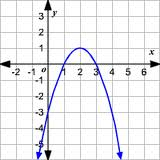 y – intercept:x – intercept:Vertex:Axis of Symmetry:Domain:Range:Vertex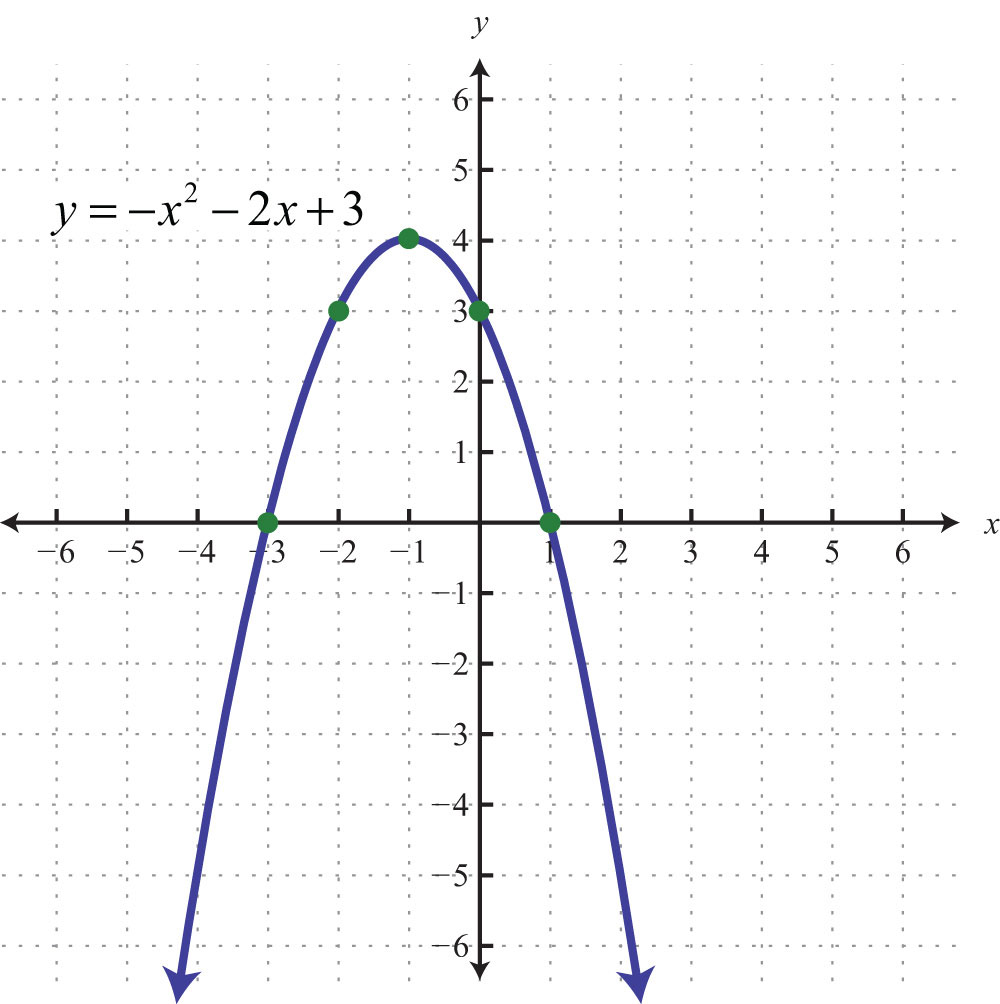 Axis of Symmetryy-interceptx-interceptDomainRangeMinimum or Maximum?